Школьный этап олимпиады по музыке "Вдохновение"7 класс. Задания.Максимальное количество баллов - 65Задание 1. Поставьте номер прослушанного музыкального фрагмента рядом с фамилией композитора или названием произведения. (10 баллов)№ ___ Л. Бетховен Симфония №5№ ___ М. Глинка Ария Сусанина из оперы "Иван Сусанин"№ ___ И. Бах «Шутка»№ ___ В. Моцарт "Лакримоза"№ ___ С. Рахманинов Концерт №2 для ф-но с оркестром№ ___ В. Высоцкий "Песня о друге"№ ___ И. Бах Токката ре-минор№ ___ Ф. Шуберт "Ave Maria"№ ___ С. Прокофьев «Танец рыцарей»№ ___ Ф. Шопен Вальс до -диез минорЗадание 2.   Правильно подбери к предлагаемым эпитетам средства муз. выразительности:(приведи в соответствие)(10 баппов)1 «душа музыки»,одноголосная муз. мысль --      а тембр2 «Слаженность, согласованность звуков»--       б динамика3«Чередование длинных и коротких звуков» --     в темп                                        4.«сила звучания музыки»--                      г полифония5.«скорость движения музыки» --                 д ритм6 «окраска звука в музыке» --                   е лад7«беседа голосов, многоголосие» --              ж мелодияЗадание 3. Узнайте композитора, подпишите его полное имя. (12 баллов)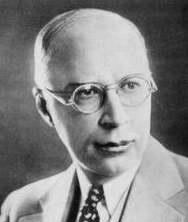 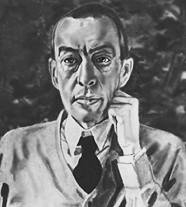 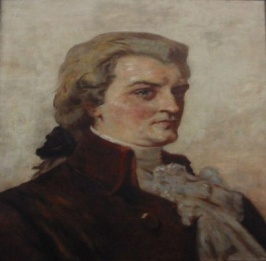 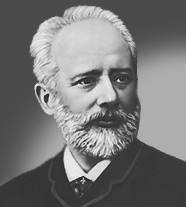 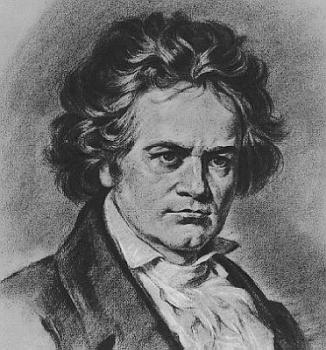 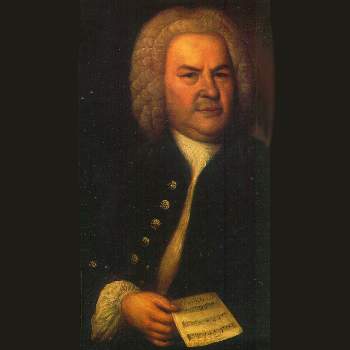 Задание 4. Подпиши названия музыкальных инструментов. (8 баллов)1 234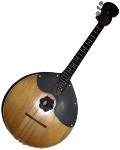 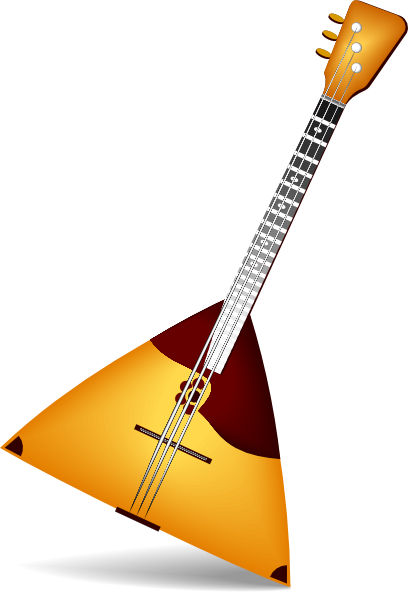 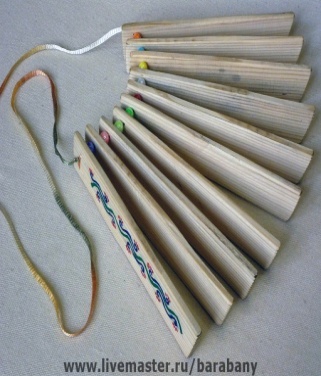 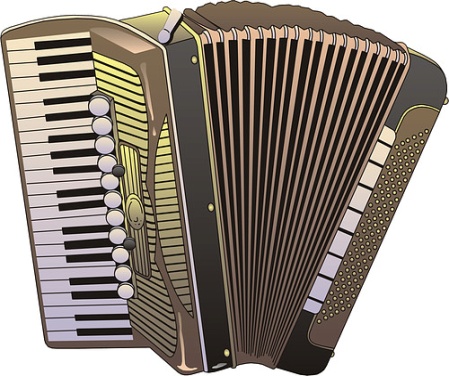 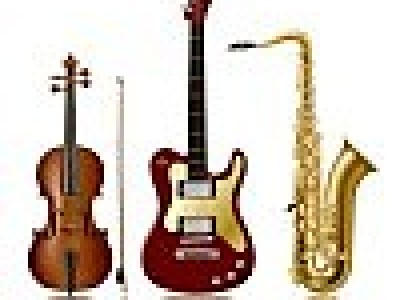 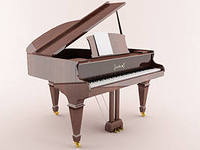 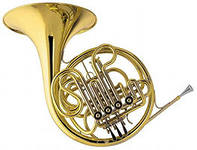 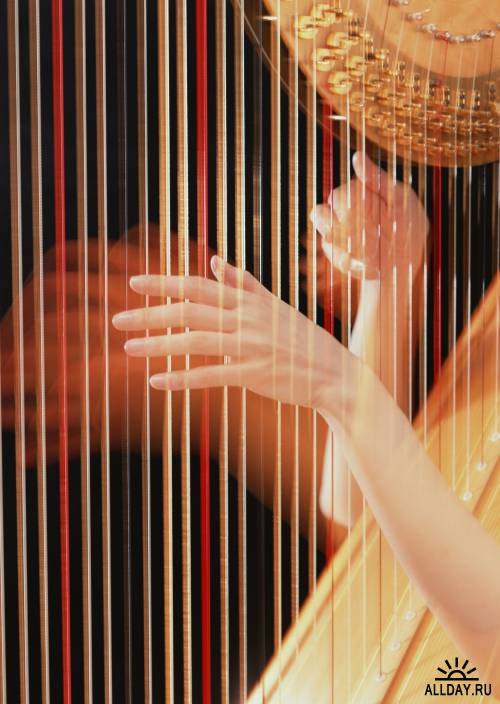 5      6       7              8               9                 10Задание 5. Составьте художественную коллекцию из произведений различных видов искусства, соблюдая их эмоциональную общность (найди соответствия). Выбери и  впиши композитора и название произведения из списка музыкальных произведений в клетки 1, 2, 3 в соответствии с настроением зрительного образа, а также номера литературных эпиграфов в клетки 1а,2а,3а. (6 баллов)Список музыкальных произведений: 1. Ф. Шопен Вальс №7 до-диез минор,                              2. И.С. Бах "Органная токката и фура ре-минор",                              3. Л. В. Бетховен увертюра «Эгмонт». Литературные эпиграфы:  1. "Композитор, музыкант может показать миллионам людей то, что делается в душе одного человека, и открыть то, чем наполнена душа всего человечества". Д.Д.  Шостакович 2. "Там, над обломками эпох С улыбкой на губах Ведут беседу Бах и Бог,Седые - Бог и Бах". Г. Семёнов3.  "В ней что-то чудотворное горит,И вся она немыслимо искрится.Она сама со мною говоритИ утешать мне душу не боится.Раскрыты широко её глаза,И это всё, как первая гроза,Иль будто все цветы заговорили". А. А. АхматоваЗадание 6. Запишите определение музыкальных терминов. Приведите примеры. (6 баллов)1. Музыкальный образ: __________________________________________________________________________________________________________________________________________________________2.Концерт:__________________________________________________________________________________________________________________________________________________________3. Симфония:__________________________________________________________________________________________________________________________________________________________Задание 7.   Найди соответствие между композитором и названием  произведения. (8 баллов)Задание 8. Прочитайте факты из биографии композитора, запишите его фамилию, имя, отчество. (3 балла)- В 1888 г. композитор поступил в Московскую консерваторию, где учился по двум специальностям - пианист и композитор. Он закончил консерваторию с золотой медалью. - Дипломной работой стала опера "Алеко". Именно ему на выпускном экзамене по композиции П.И. Чайковский поставил пять с плюсом.  - Он был вынужден покинуть Россию, прожил вдали от Родины, любя её и тоскуя по ней.- По мнению современника композитора  Тема его Второго концерта есть не только тема его жизни, но неизменно производит впечатление одной из наиболее ярких тем России....Задание 9. Укажи инструмент, который не входит в группу струнно-смычковых инструментов симфонического оркестра: (2 балла)1. Скрипка2. Виолончель3. Гитара4. Альт5. КонтрабасЗадание №10. Представьте, что Вы композитор. Составьте и запишите рассказ на одну из выбранных Вами тем:* Славы предков достойны!* Россия - ты моя судьба... * О Родине пою...     Укажите жанр Вашего произведения, музыкальную форму, музыкальный образ (образы), средства музыкальной выразительности, сюжетную линию, драматургическое развитие.  (11 баллов)____________________________________________________________________________________________________________________________________________________________________________________________________________________________________________________________________________________________________________________________________________________________________________________________________________________________________________________________________________________________________________________________________________________________________________________________________________________________________________________________________________________________________________________________________________________________________________________________________________________________________________________________________________________________________________________________________________________________________________________________________________________________________________________________________________________________________________________________________________________________________________________________________________________________________________________________________________________________________________________________________________________________________________________________________________________________________________________________________________________________________________________________________________________________________________________________________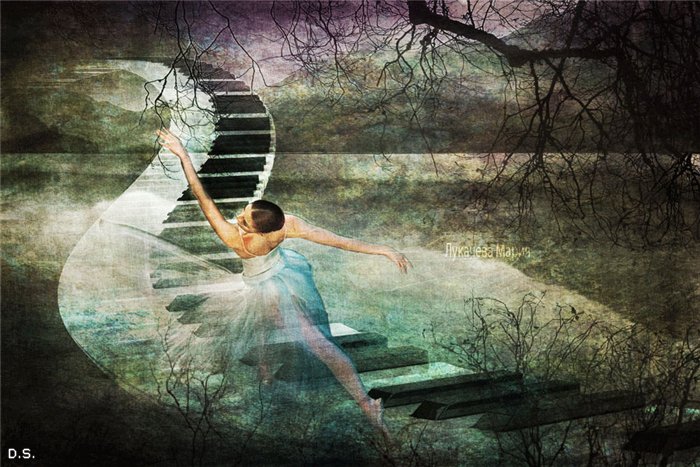 1.1а    №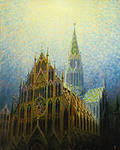 2.2а    №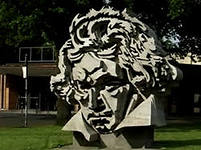 3.3а    №КомпозиторПроизведение1 Франц  ШубертА "Камаринская" симфоническая   фантазия                                                                                                                                                                                                    2 Иоганн Себастьян Бах                      Б. "Lacrimosa"3.Николай Андреевич Римский-Корсаков   В.  Кантата «Александр Невский»4.Михаил Иванович Глинка                 «Аве Мария»5.Сергей Сергеевич Прокофьев      Г.  Опера "Снегурочка"6.Вольфганг Амадей МоцартД. Скерцо "Шутка" из сюиты №2